Муниципальное бюджетное дошкольное образовательное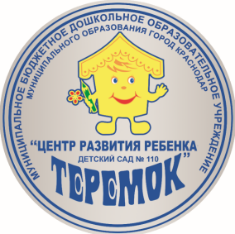 учреждение муниципального образования город Краснодар
«Центр развития ребёнка – детский сад №110 «Теремок»Консультация для родителей«Роль семьи в формировании системы экологических понятий младших дошкольников»                                                                Подготовила воспитатель: Лашко Э.Ш.                                                                Дата:03.12.2019г.Краснодар 2019«Роль семьи в формировании системы экологических понятий младших дошкольников»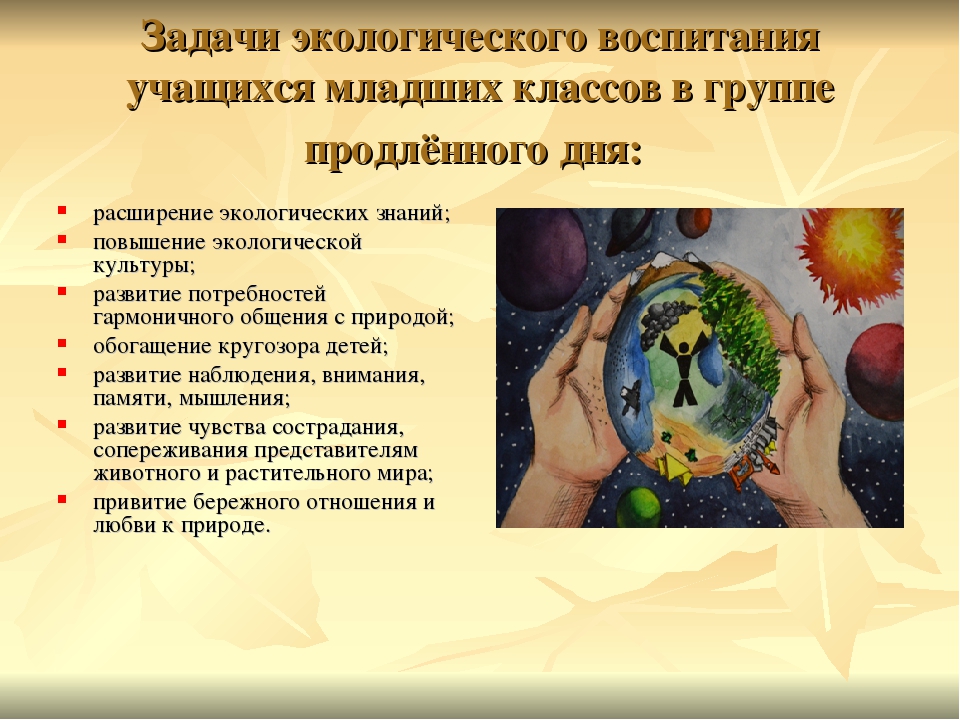  Последнее время тема экологии становится все более актуальной и социально значимой. Все чаще мы слышим об  экологических катастрофах, проблемах, их последствиях и причинах. Однако, экология для многих является призрачным понятием, окутанной неизвестностью.     У населения возникает четкое представление о том, что проблемами экологии должны заниматься некие солидные инстанции, а роль простого рядового жителя планеты, в решении экологических проблем, ничтожно мала.     Одной из  проблем населения является  всеобщее  убеждение в том, что экологический след от одного жителя планеты еле заметен в масштабах экологических борозд, которое оставляет после себя любое производственное предприятие, транспорт и энергетика. Вследствие  этого у населения возникает ощущение не причастности ко всем возникающим  экологическим проблемам.   Ну и наконец,  одной из самых сложных проблем в сознании современного человека  – это само восприятие природы. А где эта природа?  Возникает ощущение, что человек живет изолированно от природы. А та, что окружает, воспринимается как элементы декора городских улиц: клумбы  цветов, некоторые деревья, соседские собаки и т.д.Безусловно, связь «Человек – Природа» ослабевает, а порой и безнадежно обрывается. У человека формируется потребительское отношение к природе: хорошая погода, удобная полянка для пикника и чистый пляж у моря.Это специфическое мировоззрение, мы волей – неволей передаем своим детям. И они в свою очередь формируют свое видение природы, воспринимая ее как некую угрозу для жизни. Дети боятся взаимодействовать с домашними животными, так как от них обязательно появятся заразные болезни. Детям категорически запрещается  бегать по лужам, босиком по траве, а тем более под  дождем, так как это  обязательно приведет к ОРЗ и гриппу, хождение в лес не поощряется из-за опасения укусов вредных насекомых.Так в каждой семье формируется своя неповторимая психологическая атмосфера, которая отражает отношение к окружающему миру. Взгляды родителей  являются ориентиром  в формировании экологической культуры для подрастающего поколения. К сожалению, ориентиры семьи направлены на экономические и личностные интересы, а природа в аспектах ценностях не рассматривается.Поэтому реализацию  экологического просвещения     нужно начинать с раннего возраста детей и их родителей.Экологическое воспитание детей достигает огромного эффекта, если родители и педагоги находятся в сотрудничестве и взаимосвязи, создается необходимое условие  для полноценного развития ребенка.Важно донести до родителей осознание необходимой целенаправленной работы, тесной взаимосвязи семьи и школы. На начальном этапе задача педагога привлечь внимание родителей к проблеме, постепенно побуждая их к сотрудничеству в первую очередь с самими детьми.Экологический опыт закладывается в ситуациях, когда эмоционально-чувственная сфера обнажается: ребенок получает радость от общения с природой, сострадает и грустит, замечая негативные последствия антропогенного фактора.  Именно семья  в близком контакте со своим ребенком может создавать такие ситуации, формируя у ребенка экологический смысл. Рекомендации для родителей «Как приобщить ребенка к природе»  «Никогда никого не убивай!» Совершая прогулки, следует помнить, что в природе нет полезного и вредного. Все в природе взаимосвязано.  «Время с пользой!» Организуя походы в природу, загородные поездки всей семьей, помните, что с вами дети, поэтому заранее нужно быть готовым стать для них на это время проводником по миру природы. Это уникальный шанс обогатить знания детей, приобщить его к природе, принимая в этом  прямое участие.  «Природу – мать с любовью встречать!»  Поход в природу желательно начинать с приветствия не только друзей, с которыми встречаешься, но при этом важно поздороваться и с деревьями, кустами, птицами, насекомыми, солнцем, небом. Детей, как правило, такое поведение родителей приводит в восторг. Да и взрослым следует помнить, что улыбка солнцу – поднимает настроение, а рассматривание неба – снимает мышечное напряжение глаз, стабилизирует внутриглазное давление.  «Замеченное – оживает!» Объекты природы, попавшие во внимание ребенка, оживают. Взрослым следует привлекать внимание детей к муравейнику, полету птиц, гнездам, интересным растениям и т.д.  Дети -  неутомимые исследователи. Помощь ребенку стоит оказывать по возможности так, чтобы большую часть поиска он делал сам. Иногда достаточно бывает указать на лужу, как место поиска и понаблюдать там осторожно за водомерками.  «Наблюдай!»   Уместно загадать детям загадки о природных явлениях. Подумайте, сколько положительных эмоций получит ребенок, получив живую отгадку! Хорошо на природе прочитать подходящие к месту стихотворные строки, пословицы, поговорки, приметы.   «Пример родителей – самый надежный урок!»  Не допускайте того, чтобы ребенок видел следы варварского поведения на лоне природы, которое превращает лесные поляны, полные тайн и чудес, в полумертвый пейзаж. Такие картины глубоко ранят и развращают душу детей! Только в том случае, если вы сами бережно относитесь к природе, можно требовать этого от детей, терпеливо обучая их азбуке поведения на природе с детства!«Очеловечивайте нечеловечное!» Взрослые часто навязывают детям чувство отвращения к некоторым животным: червякам, паукам, лягушкам, насекомым. Не делайте этого! Наоборот, акцентируйте внимание детей на их беспомощности, жертвенности, трудности в выживании и заботе о потомстве.«Никогда не поздно начать!» Помните, что бережное отношение к богатствам природы надо воспитывать с раннего детства, но и никогда не поздно начать с любого возраста.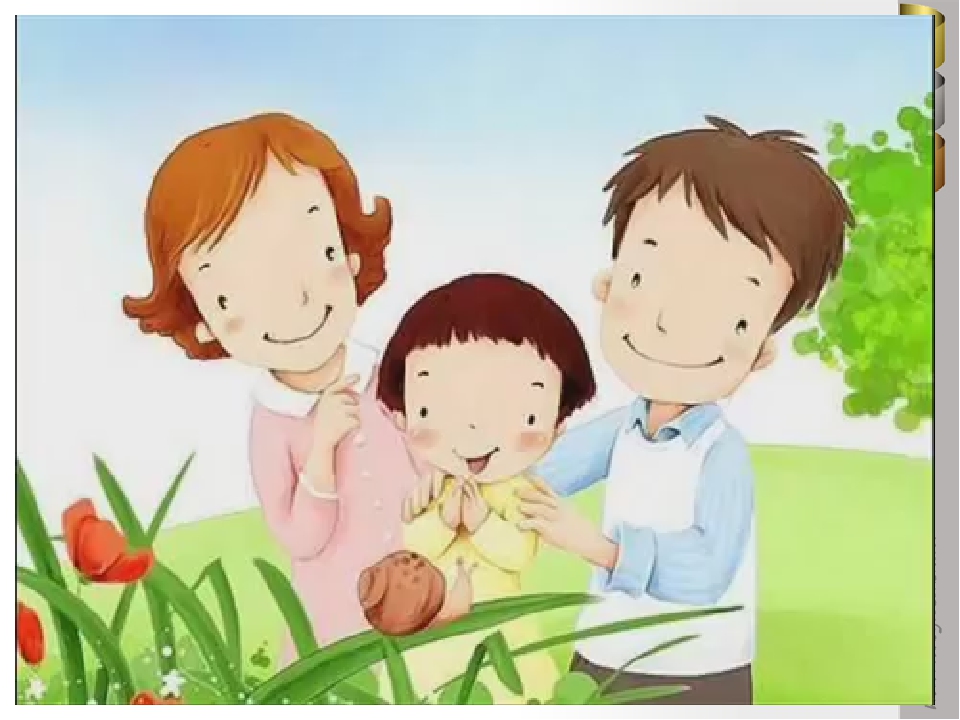 